附件 1：安吉县招聘 2023 年教师报名表 (2 号)姓名性别性别性别民族民族民族政治 面貌政治 面貌电子      照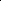 片     ( 1 寸 )电子      照片     ( 1 寸 )电子      照片     ( 1 寸 )电子      照片     ( 1 寸 )户籍 地毕业时间毕业时间毕业时间是否双一流 高校/学科是否双一流 高校/学科是否双一流 高校/学科电子      照片     ( 1 寸 )电子      照片     ( 1 寸 )电子      照片     ( 1 寸 )电子      照片     ( 1 寸 )学历学位学位学位本科是否 师范专业本科是否 师范专业本科是否 师范专业电子      照片     ( 1 寸 )电子      照片     ( 1 寸 )电子      照片     ( 1 寸 )电子      照片     ( 1 寸 )毕业 院校所学专业所学专业所学专业所学专业担任职务担任职务担任职务担任职务教师资格证种类/学科(或取得教师资格成绩合格证明情况)教师资格证种类/学科(或取得教师资格成绩合格证明情况)教师资格证种类/学科(或取得教师资格成绩合格证明情况)教师资格证种类/学科(或取得教师资格成绩合格证明情况)教师资格证种类/学科(或取得教师资格成绩合格证明情况)教师资格证种类/学科(或取得教师资格成绩合格证明情况)教师资格证种类/学科(或取得教师资格成绩合格证明情况)教师资格证种类/学科(或取得教师资格成绩合格证明情况)教师资格证种类/学科(或取得教师资格成绩合格证明情况)教师资格证种类/学科(或取得教师资格成绩合格证明情况)教师资格证种类/学科(或取得教师资格成绩合格证明情况)教师资格证种类/学科(或取得教师资格成绩合格证明情况)身份 证号联系 电话家庭 住址家庭 住址家庭 住址报考 岗位学校： (待定岗位学校可不填)   学科：        学段： □初中 □小学 □幼儿园是否愿意调剂 ： □是  □否学校： (待定岗位学校可不填)   学科：        学段： □初中 □小学 □幼儿园是否愿意调剂 ： □是  □否学校： (待定岗位学校可不填)   学科：        学段： □初中 □小学 □幼儿园是否愿意调剂 ： □是  □否学校： (待定岗位学校可不填)   学科：        学段： □初中 □小学 □幼儿园是否愿意调剂 ： □是  □否学校： (待定岗位学校可不填)   学科：        学段： □初中 □小学 □幼儿园是否愿意调剂 ： □是  □否学校： (待定岗位学校可不填)   学科：        学段： □初中 □小学 □幼儿园是否愿意调剂 ： □是  □否学校： (待定岗位学校可不填)   学科：        学段： □初中 □小学 □幼儿园是否愿意调剂 ： □是  □否学校： (待定岗位学校可不填)   学科：        学段： □初中 □小学 □幼儿园是否愿意调剂 ： □是  □否学校： (待定岗位学校可不填)   学科：        学段： □初中 □小学 □幼儿园是否愿意调剂 ： □是  □否学校： (待定岗位学校可不填)   学科：        学段： □初中 □小学 □幼儿园是否愿意调剂 ： □是  □否学校： (待定岗位学校可不填)   学科：        学段： □初中 □小学 □幼儿园是否愿意调剂 ： □是  □否学校： (待定岗位学校可不填)   学科：        学段： □初中 □小学 □幼儿园是否愿意调剂 ： □是  □否学校： (待定岗位学校可不填)   学科：        学段： □初中 □小学 □幼儿园是否愿意调剂 ： □是  □否学校： (待定岗位学校可不填)   学科：        学段： □初中 □小学 □幼儿园是否愿意调剂 ： □是  □否学校： (待定岗位学校可不填)   学科：        学段： □初中 □小学 □幼儿园是否愿意调剂 ： □是  □否学校： (待定岗位学校可不填)   学科：        学段： □初中 □小学 □幼儿园是否愿意调剂 ： □是  □否学校： (待定岗位学校可不填)   学科：        学段： □初中 □小学 □幼儿园是否愿意调剂 ： □是  □否学校： (待定岗位学校可不填)   学科：        学段： □初中 □小学 □幼儿园是否愿意调剂 ： □是  □否学校： (待定岗位学校可不填)   学科：        学段： □初中 □小学 □幼儿园是否愿意调剂 ： □是  □否学校： (待定岗位学校可不填)   学科：        学段： □初中 □小学 □幼儿园是否愿意调剂 ： □是  □否学校： (待定岗位学校可不填)   学科：        学段： □初中 □小学 □幼儿园是否愿意调剂 ： □是  □否学校： (待定岗位学校可不填)   学科：        学段： □初中 □小学 □幼儿园是否愿意调剂 ： □是  □否学校： (待定岗位学校可不填)   学科：        学段： □初中 □小学 □幼儿园是否愿意调剂 ： □是  □否学校： (待定岗位学校可不填)   学科：        学段： □初中 □小学 □幼儿园是否愿意调剂 ： □是  □否个人 简历(请从初中开始填)(请从初中开始填)(请从初中开始填)(请从初中开始填)(请从初中开始填)(请从初中开始填)(请从初中开始填)(请从初中开始填)(请从初中开始填)(请从初中开始填)(请从初中开始填)(请从初中开始填)(请从初中开始填)(请从初中开始填)(请从初中开始填)(请从初中开始填)(请从初中开始填)(请从初中开始填)(请从初中开始填)(请从初中开始填)(请从初中开始填)(请从初中开始填)(请从初中开始填)(请从初中开始填)取得 主要 证书奖惩 情况是否优秀毕业生 (含学院级)： □是  □否级别：                        取得时间：                 是否获得校级二等及以上奖学金： □是  □否级别：                        取得时间：                 其他奖惩情况：是否优秀毕业生 (含学院级)： □是  □否级别：                        取得时间：                 是否获得校级二等及以上奖学金： □是  □否级别：                        取得时间：                 其他奖惩情况：是否优秀毕业生 (含学院级)： □是  □否级别：                        取得时间：                 是否获得校级二等及以上奖学金： □是  □否级别：                        取得时间：                 其他奖惩情况：是否优秀毕业生 (含学院级)： □是  □否级别：                        取得时间：                 是否获得校级二等及以上奖学金： □是  □否级别：                        取得时间：                 其他奖惩情况：是否优秀毕业生 (含学院级)： □是  □否级别：                        取得时间：                 是否获得校级二等及以上奖学金： □是  □否级别：                        取得时间：                 其他奖惩情况：是否优秀毕业生 (含学院级)： □是  □否级别：                        取得时间：                 是否获得校级二等及以上奖学金： □是  □否级别：                        取得时间：                 其他奖惩情况：是否优秀毕业生 (含学院级)： □是  □否级别：                        取得时间：                 是否获得校级二等及以上奖学金： □是  □否级别：                        取得时间：                 其他奖惩情况：是否优秀毕业生 (含学院级)： □是  □否级别：                        取得时间：                 是否获得校级二等及以上奖学金： □是  □否级别：                        取得时间：                 其他奖惩情况：是否优秀毕业生 (含学院级)： □是  □否级别：                        取得时间：                 是否获得校级二等及以上奖学金： □是  □否级别：                        取得时间：                 其他奖惩情况：是否优秀毕业生 (含学院级)： □是  □否级别：                        取得时间：                 是否获得校级二等及以上奖学金： □是  □否级别：                        取得时间：                 其他奖惩情况：是否优秀毕业生 (含学院级)： □是  □否级别：                        取得时间：                 是否获得校级二等及以上奖学金： □是  □否级别：                        取得时间：                 其他奖惩情况：是否优秀毕业生 (含学院级)： □是  □否级别：                        取得时间：                 是否获得校级二等及以上奖学金： □是  □否级别：                        取得时间：                 其他奖惩情况：是否优秀毕业生 (含学院级)： □是  □否级别：                        取得时间：                 是否获得校级二等及以上奖学金： □是  □否级别：                        取得时间：                 其他奖惩情况：是否优秀毕业生 (含学院级)： □是  □否级别：                        取得时间：                 是否获得校级二等及以上奖学金： □是  □否级别：                        取得时间：                 其他奖惩情况：是否优秀毕业生 (含学院级)： □是  □否级别：                        取得时间：                 是否获得校级二等及以上奖学金： □是  □否级别：                        取得时间：                 其他奖惩情况：是否优秀毕业生 (含学院级)： □是  □否级别：                        取得时间：                 是否获得校级二等及以上奖学金： □是  □否级别：                        取得时间：                 其他奖惩情况：是否优秀毕业生 (含学院级)： □是  □否级别：                        取得时间：                 是否获得校级二等及以上奖学金： □是  □否级别：                        取得时间：                 其他奖惩情况：是否优秀毕业生 (含学院级)： □是  □否级别：                        取得时间：                 是否获得校级二等及以上奖学金： □是  □否级别：                        取得时间：                 其他奖惩情况：是否优秀毕业生 (含学院级)： □是  □否级别：                        取得时间：                 是否获得校级二等及以上奖学金： □是  □否级别：                        取得时间：                 其他奖惩情况：是否优秀毕业生 (含学院级)： □是  □否级别：                        取得时间：                 是否获得校级二等及以上奖学金： □是  □否级别：                        取得时间：                 其他奖惩情况：是否优秀毕业生 (含学院级)： □是  □否级别：                        取得时间：                 是否获得校级二等及以上奖学金： □是  □否级别：                        取得时间：                 其他奖惩情况：是否优秀毕业生 (含学院级)： □是  □否级别：                        取得时间：                 是否获得校级二等及以上奖学金： □是  □否级别：                        取得时间：                 其他奖惩情况：是否优秀毕业生 (含学院级)： □是  □否级别：                        取得时间：                 是否获得校级二等及以上奖学金： □是  □否级别：                        取得时间：                 其他奖惩情况：是否优秀毕业生 (含学院级)： □是  □否级别：                        取得时间：                 是否获得校级二等及以上奖学金： □是  □否级别：                        取得时间：                 其他奖惩情况：报考 承诺以上所填信息真实准确， 无任何虚假信息，如有虚假信息，同意放弃报名资格。 承诺人(或委托报名人)：               202    年  月  日以上所填信息真实准确， 无任何虚假信息，如有虚假信息，同意放弃报名资格。 承诺人(或委托报名人)：               202    年  月  日以上所填信息真实准确， 无任何虚假信息，如有虚假信息，同意放弃报名资格。 承诺人(或委托报名人)：               202    年  月  日以上所填信息真实准确， 无任何虚假信息，如有虚假信息，同意放弃报名资格。 承诺人(或委托报名人)：               202    年  月  日以上所填信息真实准确， 无任何虚假信息，如有虚假信息，同意放弃报名资格。 承诺人(或委托报名人)：               202    年  月  日以上所填信息真实准确， 无任何虚假信息，如有虚假信息，同意放弃报名资格。 承诺人(或委托报名人)：               202    年  月  日以上所填信息真实准确， 无任何虚假信息，如有虚假信息，同意放弃报名资格。 承诺人(或委托报名人)：               202    年  月  日以上所填信息真实准确， 无任何虚假信息，如有虚假信息，同意放弃报名资格。 承诺人(或委托报名人)：               202    年  月  日以上所填信息真实准确， 无任何虚假信息，如有虚假信息，同意放弃报名资格。 承诺人(或委托报名人)：               202    年  月  日以上所填信息真实准确， 无任何虚假信息，如有虚假信息，同意放弃报名资格。 承诺人(或委托报名人)：               202    年  月  日以上所填信息真实准确， 无任何虚假信息，如有虚假信息，同意放弃报名资格。 承诺人(或委托报名人)：               202    年  月  日以上所填信息真实准确， 无任何虚假信息，如有虚假信息，同意放弃报名资格。 承诺人(或委托报名人)：               202    年  月  日以上所填信息真实准确， 无任何虚假信息，如有虚假信息，同意放弃报名资格。 承诺人(或委托报名人)：               202    年  月  日以上所填信息真实准确， 无任何虚假信息，如有虚假信息，同意放弃报名资格。 承诺人(或委托报名人)：               202    年  月  日以上所填信息真实准确， 无任何虚假信息，如有虚假信息，同意放弃报名资格。 承诺人(或委托报名人)：               202    年  月  日以上所填信息真实准确， 无任何虚假信息，如有虚假信息，同意放弃报名资格。 承诺人(或委托报名人)：               202    年  月  日以上所填信息真实准确， 无任何虚假信息，如有虚假信息，同意放弃报名资格。 承诺人(或委托报名人)：               202    年  月  日以上所填信息真实准确， 无任何虚假信息，如有虚假信息，同意放弃报名资格。 承诺人(或委托报名人)：               202    年  月  日以上所填信息真实准确， 无任何虚假信息，如有虚假信息，同意放弃报名资格。 承诺人(或委托报名人)：               202    年  月  日以上所填信息真实准确， 无任何虚假信息，如有虚假信息，同意放弃报名资格。 承诺人(或委托报名人)：               202    年  月  日以上所填信息真实准确， 无任何虚假信息，如有虚假信息，同意放弃报名资格。 承诺人(或委托报名人)：               202    年  月  日以上所填信息真实准确， 无任何虚假信息，如有虚假信息，同意放弃报名资格。 承诺人(或委托报名人)：               202    年  月  日以上所填信息真实准确， 无任何虚假信息，如有虚假信息，同意放弃报名资格。 承诺人(或委托报名人)：               202    年  月  日以上所填信息真实准确， 无任何虚假信息，如有虚假信息，同意放弃报名资格。 承诺人(或委托报名人)：               202    年  月  日